深业颐瑞府全景看房二维码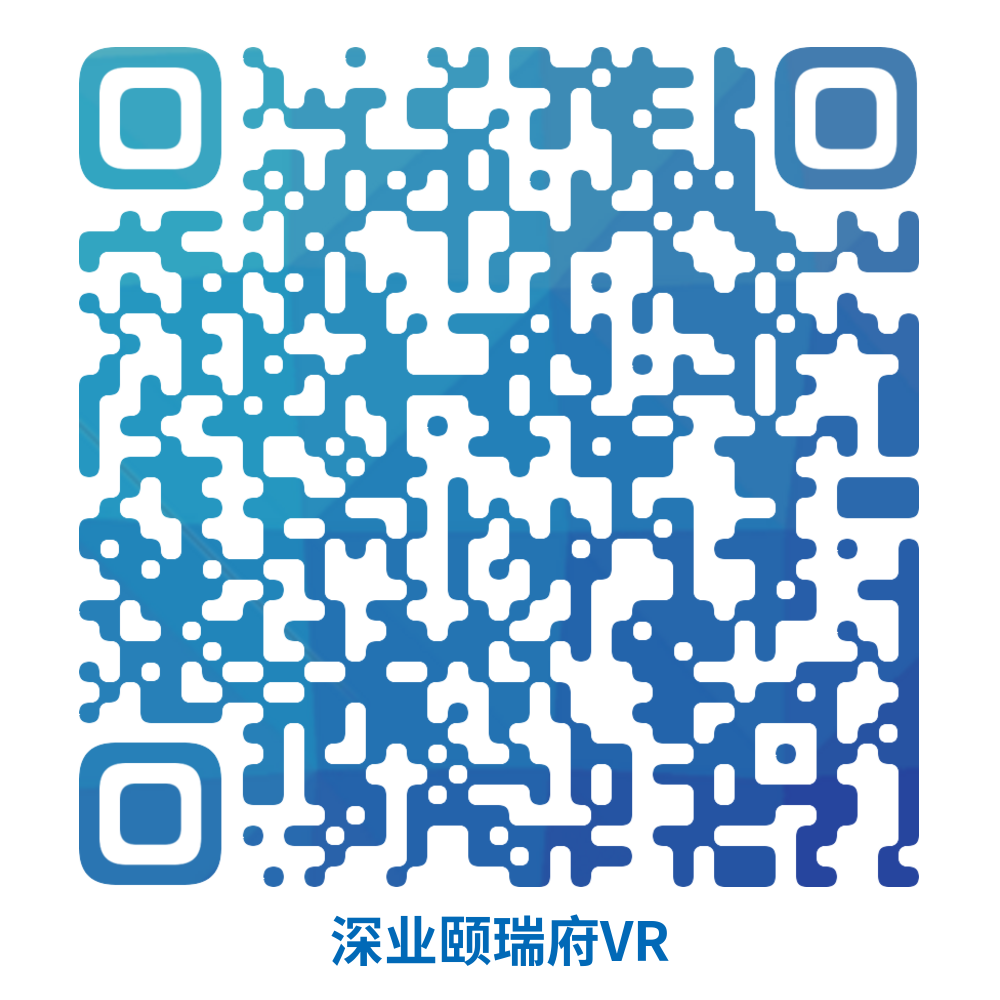 深业颐瑞府预约现场看房二维码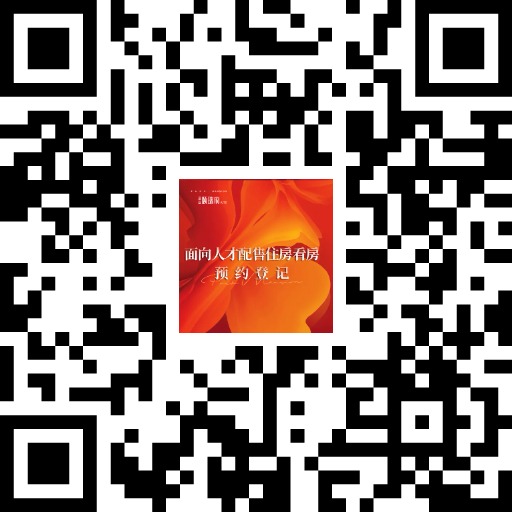 